Namaz  moja zaahvalnost Allahu dž.š. Allahu dž.š. treba zahvaljivati na darovima koje nam je podario kao što su zdravlje, vid, sluh, govor, ruke i noge.  Muhammad (s.a.s) je rekao: "Molitva je  izvor ciste vode u kojoj se namazlija 5 puta na dan pere". Namaz ili salat (arapski: صلوة) je islamska obredna molitva koja se sastoji od različitih pokreta i položaja tijela i pobožnih učenja, uključujući učenje Kur'ana. To je druga i osnovna praktična dužnost islama. Namaz je farz, obveza strogo naređena od Alaha. Spomenut je na preko stotinu mjesta u Kuranu. Pet dnevnih namaza: SABAH PODNE IKINDIJA AKŠAM  JACIJA 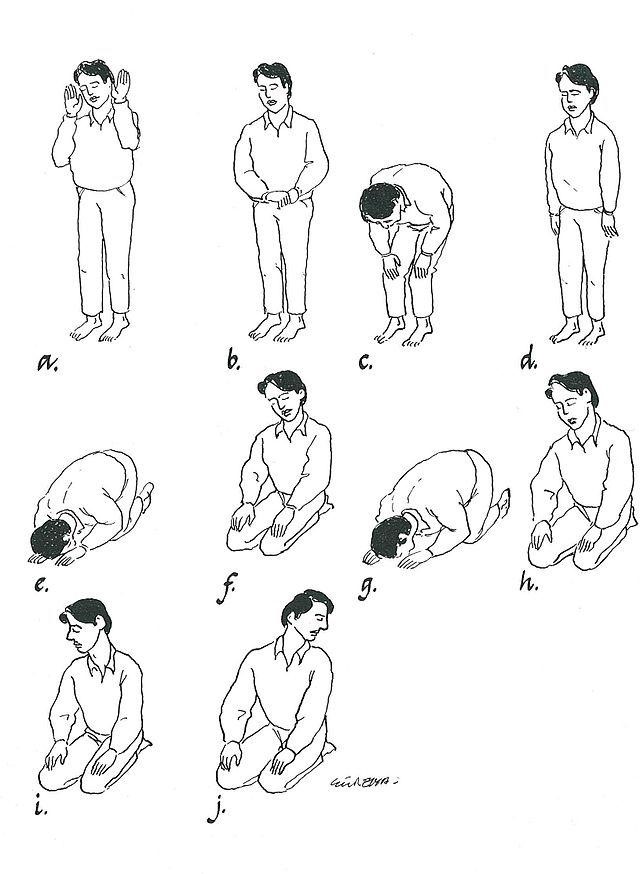 Odgoviriti na pitanja: Šta je to namaz? Nabroj pet dnevnih namaza po redu? 